EL CRÉDITO HIPOTECARIO NACIONAL DE GUATEMALA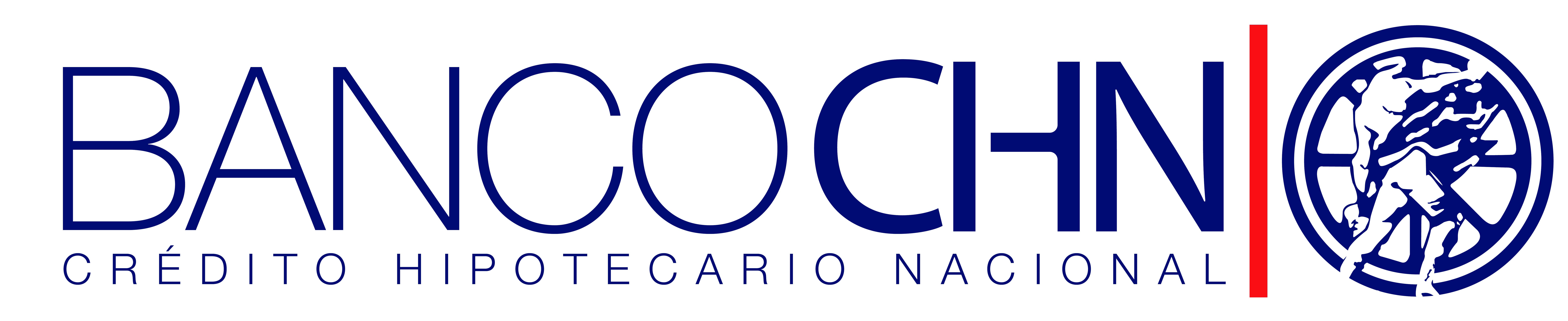 Formulario de Autorización para Verificación de Información PersonalFecha:             /       /              	1.- Nombres   					  Apellidos2.- Número de Documento de Identificación Personal						3.- Número de Identificación Tributaria –NIT –4.- Dirección5.- TeléfonoDeclaro que la información suministrada en este documento es verídica y autorizo a EL CREDITO HIPOTECARIO NACIONAL DE GUATEMALA para que durante mi relación comercial pueda:a) 	Verificar la información proporcionada en el presente documento, por cualquier medio, por si o por la persona, entidad o empresa que El Crédito designe.b) 	Consultar la información proporcionada en el presente formulario y cualquier otra información relacionada, en las centrales, buros de riesgos o de información que considere pertinentes; y a la vez autorizo a los proveedores de la información para que suministren a El Crédito cualquier información de mi persona.c)	Autorizo voluntariamente que la información recopilada y/o proporcionada por entidades públicas o privadas y la generada de relaciones contractuales, crediticias o comerciales, sea reportada a centrales de riesgo o burós de crédito para ser tratada, almacenada o transferida; y autorizo expresamente a las entidades que prestan servicios de información, centrales de riesgo y burós de crédito, a recopilar, difundir o comercializar reportes o estudios que contengan información sobre mi persona.Firma de Autorización7ª Ave. 22-77 zona 1 PBX 2290-7000 www.chn.com.gtEL CRÉDITO HIPOTECARIO NACIONAL DE GUATEMALAFormulario de Autorización para Verificación de Información PersonalFecha:             /       /              	1.- Nombres   					  Apellidos2.- Número de Documento de Identificación Personal						3.- Número de Identificación Tributaria –NIT –4.- Dirección5.- TeléfonoDeclaro que la información suministrada en este documento es verídica y autorizo a EL CREDITO HIPOTECARIO NACIONAL DE GUATEMALA para que durante mi relación comercial pueda:a) 	Verificar la información proporcionada en el presente documento, por cualquier medio, por si o por la persona, entidad o empresa que El Crédito designe.b) 	Consultar la información proporcionada en el presente formulario y cualquier otra información relacionada, en las centrales, buros de riesgos o de información que considere pertinentes; y a la vez autorizo a los proveedores de la información para que suministren a El Crédito cualquier información de mi persona.c)	Autorizo voluntariamente que la información recopilada y/o proporcionada por entidades públicas o privadas y la generada de relaciones contractuales, crediticias o comerciales, sea reportada a centrales de riesgo o burós de crédito para ser tratada, almacenada o transferida; y autorizo expresamente a las entidades que prestan servicios de información, centrales de riesgo y burós de crédito, a recopilar, difundir o comercializar reportes o estudios que contengan información sobre mi persona.Firma de Autorización7ª Ave. 22-77 zona 1 PBX 2290-7000 www.chn.com.gt